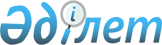 Су қорын пайдалану және қорғау саласындағы тәуекел дәрежесін бағалаудың критерийлерін және су қорын пайдалану және cу алуды немесе жер үстiндегi ағын суды реттеумен байланысты қызметті жүзеге асыратын субъектілерге арналған тексеру парағының нысанын бекіту туралы
					
			Күшін жойған
			
			
		
					Қазақстан Республикасы Ауыл шаруашылығы министрінің м.а. 2010 жылғы 18 ақпандағы N 100 және Қазақстан Республикасы Экономика және бюджеттік жоспарлау министрінің 2010 жылғы 25 ақпандағы N 102 Бірлескен бұйрығы. Қазақстан Республикасы Әділет министрлігінде 2010 жылғы 5 наурызда Нормативтік құқықтық кесімдерді мемлекеттік тіркеудің тізіліміне N 6109 болып енгізілді. Күші жойылды - Қазақстан Республикасы Ауыл шаруашылығы министрінің 2011 жылғы 13 сәуірдегі № 24-03/184 және Қазақстан Республикасы Экономикалық даму және сауда министрінің 2011 жылғы 25 сәуірдегі N 111 Бірлескен бұйрығымен.      Күші жойылды - ҚР Ауыл шаруашылығы министрінің 2011.04.13 № 24-03/184 және ҚР Экономикалық даму және сауда министрінің 2011.04.25 N 111 (ресми жарияланған күннен кейін он күнтізбелік күн өткен соң қолданысқа енгізіледі) Бірлескен бұйрығымен.

      Қазақстан Республикасының «Жеке кәсіпкерлік туралы» Заңының 38-бабының 2-тармағына сәйкес, БҰЙЫРАМЫЗ:



      1. Мыналар:



      1) осы бұйрықтың 1-қосымшасына сәйкес су қорын пайдалану және қорғау саласындағы тәуекел дәрежесін бағалаудың критерийлері;



      2) осы бұйрықтың 2-қосымшасына сәйкес су қорын пайдалану және cу алуды немесе жер үстiндегi ағын суды реттеумен байланысты қызметті жүзеге асыратын субъектілерге арналған тексеру парағының нысаны бекітілсін.



      2. Қазақстан Республикасы Ауыл шаруашылығы министрлігінің Су ресурстары комитеті (Орман А.О.):



      1) осы бұйрықтың Қазақстан Республикасы Әділет министрлігінде мемлекеттік тіркеуге алынуын қамтамасыз етсін;



      2) осы бұйрықтың мемлекеттік тіркеуге алынғаннан кейін ресми жариялануын қамтамасыз етсін;



      3) осы бұйрықтың Қазақстан Республикасы Ауыл шаруашылығы министрлігінің интернет-ресурсында орналастырлуын қамтамасыз етсін.



      3. Осы бұйрықтың орындалуын бақылау Қазақстан Республикасы Ауыл шаруашылығы вице-министрі М.Ә. Оразаевқа жүктелсін.



      4. Осы бұйрық Қазақстан Республикасы Әділет министрлігінде мемлекеттік тіркеуге алынған күннен бастап күшіне енеді және бірінші ресми жарияланған күннен кейін он күнтізбелік күн өткен соң қолданысқа енгізіледі.      Қазақстан Республикасы               Қазақстан Республикасы

      Ауыл шаруашылығы                     Экономика және бюджеттік

      министрінінің м.а.                   жоспарлау министрі

      ______________ Е. Аман               _____________ Б. Сұлтанов

Қазақстан Республикасы        

Ауыл шаруашылығы министрінің  

міндетін атқарушының          

2010 жылғы 18 ақпандағы № 100 

және Қазақстан Республикасы   

Экономика және бюджеттік      

жоспарлау министрінің         

2010 жылғы 25 ақпандағы № 102 

бірлескен бұйрығына 1-қосымша 

          Су қорын пайдалану және қорғау саласындағы тәуекел дәрежесін бағалау критерийлері

      1. Осы су қорын пайдалану және қорғау саласындағы тәуекел дәрежесін бағалаудың критерийлері (әрі қарай - Критерийлер) Қазақстан Республикасының Су кодексіне және Қазақстан Республикасының «Жеке кәсіпкерлік туралы» Заңына сәйкес, бассейндік су шаруашылығы басқармаларымен су объектілерінен су алуға байланысты қызметтерді жүзеге асыратын бастапқы су пайдаланушыларды тәуекел дәрежелеріне жатқызу үшін дайындалды.



      2. Осы Критерийлерде келесі ұғымдар пайдаланылады:



      1) су қорын пайдалану және қорғау саласындағы тәуекел – халықтың экономика салаларының сумен қамтамасыз етілуінің азаюы, қоршаған ортаға келтірілетін зиянның, салаларының, су объектілерінің ластануының, қоқымдануының және сарқылуының пайда болуы, бөлінген лимиттерге сәйкес су ресурстарын алуға арналған су пайдаланушылардың құқығының бұзылуының және су пайдаланушылардың қызметінің нәтижесінде келтірілетін зиянның ықтималдығы;



      2) бақылау субъекті – өз мұқтаждарын қанағаттандыру немесе оны қайталама су пайдаланушыларға жеткiзу үшiн тiкелей су объектiлерiнен су алуды жүзеге асыратын, сонымен қатар, шаруашылықтың әртүрлi салаларын сумен қамтамасыз ету үшiн тежеуiш гидротехникалық құрылыстардың көмегiмен жер үстiндегi ағын суды реттеу жөнiндегi қызметтердi жүзеге асыратын жеке және заңды тұлғалар (бастапқы су пайдаланушылар).



      3. Бақылау субъектілерін тәуекел салдарының дәрежелеріне жатқызу бастапқы кезеңде – объективтік критерийлер және келесі жатқызуларда – субъективтік критерийлер негізінде жүргізіледі.



      4. Бастапқы жатқызу кезінде, барлық бақылау субъектілері, су объектілерінің стратегиялық маңызына және су алу көлеміне байланысты тәуекелдің үш дәрежесіне жіктеледі:

      жоғары дәрежеге - ерекше стратегиялық маңызды су шаруашылығы құрылыстарының тізіміне жатқызылған объектілерді пайдаланатын бақылау субъектілері жатады;

      орта дәрежеге - тәулігіне 5 мың текше метрден жоғары су алуды жүзеге асыратын, 10 миллион текше метрден жоғары көлемдегі су қоймаларын пайдаланатын бақылау субъектілері жатады;

      төмен дәрежеге - тәулігіне 5 мың текше метрден аспайтын су алуды жүзеге асыратын, 10 миллион текше метрден аспайтын көлемдегі су қоймаларын пайдаланатын бақылау субъектілері жатады.



      5. Осы Критерийлердің 4-тармағының екінші абзацында келтірілген бақылау субъектілері сумен қамтамасыз етудің өзекті стратегиялық желілері ретінде кейін, келесі жатқызуларда бұдан төмен тәуекел дәрежелеріне ауыстырылмайды.



      6. Келесі жатқызуларда, тәуекел дәрежесін бағалаудың критерийлеріне (1 және 2-қосымшалар) сәйкес, жиналған балдарға байланысты, бақылау субъектілері келесідей жіктеледі:

      жоғары тәуекел дәрежесіне - 45 және одан жоғары бал жинаған бақылау субъектілері жатқызылады;

      орта тәуекел дәрежесіне - 30-дан бастап 45-ке дейін бал жинаған бақылау субъектілері жатқызылады;

      төмен тәуекел дәрежесіне - 30-дан аз бал жинаған бақылау субъектілері жатқызылады.



      7. Бір тәуекелдік деңгейдегі бақылау субъектілерін тексеруді басымды жоспарлау үшін мыналар негіз болады:

      су қоймасының ең жоғарғы көлемі;

      су алудың ең жоғарғы көлемі;

      гидравликалық, гидроаккумуляциялық және жылу электрстанцияларының гидротехникалық құрылыстарының ең жоғарғы күші;

      мелиорация жүйелері қызмет көрсететін суғару және құрғатудың ең үлкен алаңы.

Су қорын пайдалану және қорғау

саласындағы тәуекел дәрежесін 

бағалаудың критерийлеріне     

1-қосымша           Тәуекел дәрежесін бағалаудың критерийлері

Су қорын пайдалану және қорғау

саласындағы тәуекел дәрежесін 

бағалаудың критерийлеріне     

2-қосымша          Тәуекел дәрежесін бағалаудың критерийлері

Қазақстан Республикасы   

Ауыл шаруашылығы министрінің

міндетін атқарушының   

2010 жылғы 18 ақпандағы № 100

және Қазақстан Республикасы 

Экономика және бюджеттік  

жоспарлау министрінің   

2010 жылғы 25 ақпандағы № 102

бірлескен бұйрығына    

2-қосымша         Нысан 

Су алуды немесе жер үстiндегi ағын суды реттеумен байланысты қызметті жүзеге асыратын субъектілерге арналған тексеру парағыОрганның атауы ___________________________________________________

__________________________________________________________________

Тексеру тағайындау туралы акті ___________________________________

                                                                (№, күні)

Субъектің атауы __________________________________________________

__________________________________________________________________

Орналасқан мекен-жайы ____________________________________________

__________________________________________________________________Инспекцияның лауазымды тұлғалары:

_______________________ _______________ __________________________

          (лауазымы)            (қолы)             (Аты-жөні)

_______________________ _______________ __________________________

         (лауазымы)            (қолы)             (Аты-жөні)Мемлекеттік бақылау субъектісінің жетекшісі, жеке кәсіпкер:____________________________________________  ___________________

                  (Аты-жөні, лауазымы)                    (қолы)
					© 2012. Қазақстан Республикасы Әділет министрлігінің «Қазақстан Республикасының Заңнама және құқықтық ақпарат институты» ШЖҚ РМК
				Бұзушылық түрлеріБұзушылық деңгейіБалысу объектiлерiн өз бетiнше басып алу, өз бетiнше су пайдалану, су пайдалану құқығын қайта табыстауӨрескел40лимиттердi бұзып су алу, гидротехникалық жұмыстарды өз бетiнше жүргiзуӨрескел40су объектiлерiнен өндiрiлген немесе бөлiнген жер асты және жер үстi суларын қырсыздықпен пайдалануӨрескел40өзендердiң және басқа да су айдындарының жай-күйiне әсер ететiн ғимараттарды, құрылыстарды және басқа да объектiлердi өз бетiнше салуӨрескел35өз бетiнше су ұңғымасын бұрғылау және жер асты суларының су тарту тоғандарын салуӨрескел30сулардың және оларды пайдаланудың бастапқы есебiн жүргiзу ережесiнiң бұзылуыМаңызды25жер үстi және жер асты суларының, ауыз сумен жабдықтау көздерiнiң ластануы, қоқыстануы және сарқылуыМаңызды20су жиналымдарында олардың ластануын, топырақтың су эрозиясын және басқа да зиянды құбылыстарды туғызатын су қорғау режимiнiң бұзылуыМаңызды20судың ластануын және қоқыстануын немесе олардың зиянды әсерiн болғызбайтын құрылыстары мен қондырғылары жоқ кәсiпорындарды, коммуналдық және басқа да объектiлердi пайдалануға беруМаңызды15судың ластануынан, қоқыстануынан және сарқылуынан қорғауды, сондай-ақ су режимiнiң жай-күйiн жақсартуды қамтамасыз ететiн гидротехникалық, технологиялық, орман-мелиорациялық, санитарлық және басқа да iс-шаралардың жүргiзiлмеуiМаңызды15сулардың және оларды пайдаланудың бастапқы есебiн жүргiзу ережесiнiң бұзылуымаңызы төмен10сулардың және оларды пайдаланудың бастапқы есебiн жүргiзу ережесiнiң бұзылуымаңызы төмен5мемлекеттiк су кадастрының есебi мен есептiлiгi деректерiн, су ресурстарын кешендi пайдалану мен қорғау схемаларын бұрмалаумаңызы төмен5су ресурстарын оларды кешендi пайдалану, экология мен су бөлу мүдделерiнде реттеуге кедергi жасаумаңызы төмен5№Параметрлердің атауыБалдарБалдар1Анықталған бұзушылықтардың дәрежесі және саныАнықталған бұзушылықтардың негізінде есептеледіАнықталған бұзушылықтардың негізінде есептеледі2Бассейндік кеңестердің, Бассейндік келісімдердің ұсынымдары мен ұсыныстарының орындалуыорындалмадымерзімі өткеннен кейін орындалды2Бассейндік кеңестердің, Бассейндік келісімдердің ұсынымдары мен ұсыныстарының орындалуы30203Барлығы:1 мен 2 қатарларының жиынтығы1 мен 2 қатарларының жиынтығыТалаптариәжоққажет етілмейді123451Су ресурстарын ұтымды пайдаланылады, судың ысырабын қысқартуға шаралар қолданылған2Су объектiлерi мен су шаруашылығы құрылыстарына ұқыпты қарайды, оларға зиян келтiрiлуiне жол берілмеген3Белгiленген су пайдалану лимиттерi, рұқсат етiлген көлемдерi мен режимдерi сақталған4Басқа су пайдаланушылар мен табиғат пайдаланушылардың құқықтары мен мүдделерiнiң бұзылуына жол берілмеген5Судың жай-күйiне әсер ететiн су шаруашылығы құрылыстары мен техникалық құрылғыларды ақаусыз күйiнде ұсталады, олардың пайдаланылу сапасы жақсартылған6Су ресурстарын пайдалануды есепке алу жүргізілуде7Су шаруашылығы құрылыстарының су тарту, су жiберу мен сарқынды және коллекторлық суларды ағызу құрылыстарын өлшеу құралдарымен және су өлшеу аспаптарымен жабдықталған8Су қорғау iс-шараларын жүзеге асырылуда9Арнайы су пайдалануға рұқсатта белгiленген су пайдалану шарттарын, сондай-ақ бақылаушы органдардың нұсқамаларын белгiленген мерзiмде толық көлемiнде орындалуда10Белгiленген нормативтерден асатын зиянды заттардың ағызылуына жол берілмеген11Су объектiсiн пайдалану туралы анық және толық ақпаратты мемлекеттiк органдарға уақтылы ұсынылады12Су үнемдеушi технологияларды, суарудың озық техникасын, сумен жабдықтаудың айналымдық және қайталама жүйелерiн енгiзуге шаралар қолданылған13Жер үстi және жер асты суларынан су жинау алаңының ластануына жол берілмеген14Су объектiлерiнiң су қорғау аймақтарының аумағында шаруашылық және өзге де қызметтiң белгiленген режимiнiң сақталуы қамтамасыз етілген15Су қорын пайдалану және қорғау саласындағы уәкiлеттi органның және жер қойнауын зерделеу мен пайдалану жөнiндегi уәкiлеттi органның тиiстi негiздемесi мен шешiмiнсiз ауыз су сапасындағы суды өндiрiстiк және басқа мұқтаждарға пайдалануға жол берілмеген16Су объектiлерi мен су шаруашылығы құрылыстарында өнеркәсiп қауiпсiздiгiнiң талаптары сақталған17Су объектiлерi мен су шаруашылығы құрылыстарында жеке тұлғалардың қауiпсiздiгiн қамтамасыз етілген18Барлық авариялық жағдайлар мен су пайдаланудың технологиялық режимiнiң бұзылуы туралы төтенше жағдайлар саласындағы уәкiлеттi органның аумақтық органдарына және облыстың (республикалық маңызы бар қаланың, астананың) жергiлiктi атқарушы органдарына дереу хабарланады19Су объектiлерiне зиян келтiрiлуiн болғызбау жөнiнде шаралар қолданылған20Су пайдаланғаны үшiн төлемдердiң уақтылы төленуi жүзеге асырылуда21Қазақстан Республикасының Экологиялық кодексiне сәйкес Қоршаған ортаға эмиссияларды жүзеге асыру кезiнде экологиялық pұқсaт алынған22Су шаруашылығы жүйелерi мен құрылыстарының тиiстi техникалық жай-күйiн, сондай-ақ олардың қауiпсiздiгiн қамтамасыз етілген23Шартқа сәйкес су пайдаланушылар белгiленген мерзiмде сумен қамтамасыз етілген24Су пайдаланушылармен келiсiм бойынша су бөлетiн орындарда cу өлшеу аспаптары орнатылған25Су объектiлерiнiң ластануын, қоқыстануын және сарқылуын, судың зиянды әсерiн болғызбайтын шаралар қолданылған26Гидромелиорациялық жүйенiң, су шаруашылығы құрылысының паспорты бар27Жеке және заңды тұлғалардың балансындағы гидрогеологиялық ұңғымалар, соның iшiнде өздiгiнен төгiлетiн және барлау ұңғымалары, сондай-ақ пайдалануға жарамсыз немесе пайдаланылуы тоқтатылған ұңғымалар консервациялау құрылғыларымен жабдықталған немесе жойылған28Бұрғылау және басқа да кен жұмыстарын жүргiзу кезiнде жеке және заңды тұлғалар суы бар жиектердi ашса, олар өздiгiнен төгiлетiн және барлау ұңғымаларын реттеушi құрылғылармен және бақылау құралдарымен жабдықталған29Жер асты суларының су алу құрылыстарын пайдаланатын жеке және заңды тұлғалар жер асты суларының санитарлық қорғау аймағы мен олардың мониторингi ұйымдастырылған30Су объектiлерiнiң су қорғау белдеулерiндегi жер учаскелерiнде жеке және заңды тұлғалармен шаруашылық қызмет режимiне қойылатын талаптар сақталған